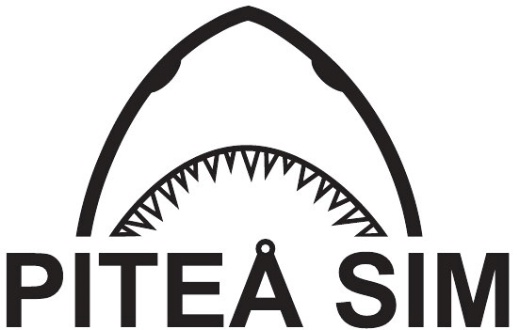 Bjuder in till43:a upplagan avÖjebyspelenmed Masters9 - ÖJEBYSPELEN 2013Piteå Sim har nöjet att inbjuda er till ÖjebyspelenVår vision - Simma hela livetPLATS			Öjebyns Simhall, Piteå, 5 banor á TIDTAGNING		Elektronisk tidtagning OMEGATÄVLINGSTIDER	Lördag 9 mars		Start 	Insim 			Lördag 9 mars		Start 	Insim 				Söndag 10 mars		Start 	Insim LEDARTRÄFF		Lördag FUNKTIONÄRSTRÄFF	Lördag Lördag  Söndag GRENAR		Samtliga grenar i bilagan GrenordningANMÄLAN		Anmälan görs med Grodanfil daterad 2013-03-09 eller via 				Octo.			Mailas till pitesim@telia.com 			Piteå Sim tillhanda senast 2013-03-02			STARTAVGIFTER	Individuella starter 55 kronor			Efteranmälan 100 kronor			Lagkapps starter 75 kronor			Extralopps starter 150 kronorBana som går tom debiteras 100 kronor			Utländska deltagare betalar inga startavgifterÅLDERSKLASSER	Klass A		17 år och äldre			Klass B		15 och 16 år			Klass C		13 och 14 år			Klass D		11 och 12 år			Klass E		10 år			Klass F		9 år och yngre			Klass HK	Handikappade	Klass M		Masters	Simmare får endast deltaga i sin egen åldersklass.PRISER			Se bilagaPRISUTDELNINGAR	För klasserna D, E, F och HK före grenarna 9, 19, 31 och 39.			För övriga efter gren 39.STARTLISTOR		Preliminära startlistor kommer att läggas ut på vår hemsida 				under tävlingsveckans börjanBEGRÄNSNINGAR	Piteå Sim förbehåller sig rätten att vid för stort deltagarantal 				begränsa startfältet. EFTERANMÄLNINGAR	Efteranmälningar i mån av plats. Ska vara inlämnade på ifylld 			blankett senast 90 minuter före första start i respektive pass. 				Efteranmälningsavgift tillkommer.STRYKNINGAR		Strykningar ska vara inlämnade på ifylld blankett senast 90 				minuter före första start i respektive pass.LAGKAPPER		Lagkappsuppställning ska vara fastställd vid anmälan av 				respektive lag alternativt inlämnad på ifylld blankett senast 90 			minuter före första start i respektive pass. EXTRALOPP		Möjlighet kommer att finnas till extralopp efter pass 2 och pass 3. Anmälan till extralopp skall vara inlämnade på ifylld blankett (Efteranmälan) senast 90 minuter före första start i pass 1. Högst 3 extralopp / pass. Längsta distans är . Sammanslagning kan förekomma.MAT OCH LOGI		Se bilagaTÄVLINGSLEDARE	Tony Bexelius, 	tony.bexelius@telia.comBiträdande tävlingsledareJohn Lindberg, 070-67 77 063	john.lindberg@brisab.se UPPLYSNINGAR	Piteå Sim - Kansli			pitesim@telia.com			www4.idrottonline.se/PiteaSim-Simidrott			John Lindberg - Ordförande, Tävlingsansvarig					070-67 77 063	john.lindberg@brisab.seOMKLÄDNING		Massomklädning. Arrangören tillhandahåller 4 låsta skåp per 			förening som kvitteras ut och in vid ankomst och avresa. 			Lämna inga värdesaker obevakade i olåsta utrymmen.ÖVRIGT		Piteå Sim kommer att ha fikaförsäljning inne i simhallen 				under tävlingen. Heatlistor säljes för 10 kronor per styck cirka 			15 minuter före första start i respektive pass. VÄLKOMMEN MED ER ANMÄLAN!PRISER OCH POÄNGBERÄKNINGI respektive gren, det vill säga distans, simmar alla åldersklasser tillsammans vilket ger jämna och spännande heat.I samband med resultatlistor och prisutdelning sker uppdelning i respektive åldersklass.Priser klass D, E, F och HKI klasserna D, E, F och HK delas medaljer ut till de tre bästa i varje gren.Priser klass A, B, och CI klasserna A, B, och C tillämpas poängberäkning med 8, 6, 4, 3, 2 och 1 poäng till de sex första i vardera gren.De simmare i klasserna A, B, och C som efter tävlingens slut har uppnått flest poäng i respektive åldersklass vinner penningpriser.Prissummorna enligt följande:1:a plats	500 kronor2:a plats	300 kronor3:e plats	200 kronorPriser klass MMasterssimmare vinner endast äran.VandringsprisVandringspris delas ut till dessa:- Bästa förening- Klass A,  medley, damer och herrarÅldersklasserna indelas enligt följandeKlass A		17 år och äldre	(född 96 och tidigare)Klass B		15 och 16 år	(född 97 och 98)Klass C		13 och 14 år	(född 99 och 00)Klass D		11 och 12 år	(född 01 och 02)Klass E		10 år		(född 03)Klass F		9 år och yngre	(född 04 och senare)Klass HK	HandikappadeKlass M 	MastersSimmare får endast deltaga i sin egen åldersklass.GRENORDNING ÖJEBYSPELENPass 1Gren	Distans		Klass			D/H1	 ryggsim	F			Damer2	 ryggsim	F			Herrar3	 frisim	A, B, C, D, E, M		Damer4	 frisim	A, B, C, D, E, M		Herrar	Paus5	 bröstsim	D, E, F			Damer6	 bröstsim	D, E, F			Herrar7	 bröstsim	A, B, C, M		Damer8	 bröstsim	A, B, C, M		Herrar	Paus9	 medley	öppen klass		Damer10	 medley	öppen klass		HerrarPass 2Gren	Distans		Klass 			D/H11	 fjärilsim	F			Damer12	 fjärilsim	F			Herrar13	 medley	A, B, C, D, E, M		Damer14	 medley	A, B, C, D, E, M		Herrar	Paus15	 frisim		D, E, F			Damer16	 frisim		D, E, F			Herrar17	 frisim	A, B, C, M 		Damer18	 frisim	A, B, C, M 		Herrar	Paus19	 frisim	öppen klass		Damer20	 frisim	öppen klass		HerrarPass 3Gren	Distans		Klass			D/H21	 bröstsim	F			Damer22	 bröstsim	F			Herrar23	 bröstsim	HK			Damer24	 bröstsim	HK			Herrar25	 ryggsim	D, E, F			Damer26	 ryggsim	D, E, F			Herrar27	 ryggsim	A, B, C, M		Damer28	 ryggsim	A, B, C, M		Herrar29	 frisim		HK			Damer30	 frisim		HK			Herrar	Paus31	 frisim		F			Damer32	 frisim		F			Herrar33	 fjärilsim	A, B, C, M		Damer34	 fjärilsim	A, B, C, M		Herrar35	 fjärilsim	D, E, F			Damer36	 fjärilsim	D, E, F			Herrar37	 ryggsim	HK			Damer38	 ryggsim	HK			Herrar	Paus39	 frisim	öppen klass		Mix - 3 Damer och 3 HerrarBESTÄLLNINGSBLANKETT - MAT OCH LOGIÖjebyspelen den 9-PITEÅ SIM tillhanda senast 24 februariFÖRENING:		_____________________________________________KONTAKTPERSON:	___________________________	TEL___________________LOGI - Daghem  och skolsalFredag den 8 mars						Antal _____ á 50 kronorLördag den 9 mars						Antal _____ á 50 kronorMAT - Solanderskolans matsal (200m från simhallen)Lördag - FRUKOST					Antal _____ á 50* kronorLördag - LUNCH						Antal _____ á 75 kronorLördag - MIDDAG						Antal _____ á 75.kronorSöndag - FRUKOST					Antal _____ á 55 kronorTill måltiderna serveras sallad, bröd, smör och dryck!* Lördag serveras enklare frukost bestående av fil, flingor, bröd och kaffe.OBS! Ange om någon vill ha specialkost:___________________________________________________________________________________________________________________________________________________________________________________________________________________________________________________Beträffande måltiderna vill vi förtydliga dettaDet har varit alldeles för mycket matbeställningar i efterhand som alltid medför problem att lösa.Då det dessutom inkommit ett flertal beställningar på SPECIALKOST i absolut sista sekund vill vi upplysa om att vi kan tvingas neka er till detta på grund av att vi helt enkelt inte klarar av att lösa det.Vi försöker naturligtvis ordna till belåtenhet för alla men det är inte alltid det går.MAT-TIDER: Meddelas under tävlingsdagen. Anmälan är bindande!Ifylld blankett skickas till Piteå Sim via mail.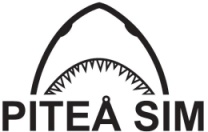 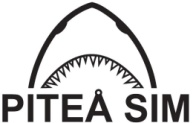 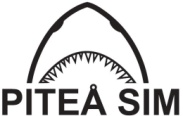 Efteranmälningar - After notificationsEfteranmälningar - After notificationsEfteranmälningar - After notificationsEfteranmälningar - After notificationsID nrGren - EventNamn - NameKlubb - ClubStrykningar - DeletionsStrykningar - DeletionsStrykningar - DeletionsStrykningar - DeletionsID nrGren - EventNamn - NameKlubb - ClubLaguppställningar / Anmälan lagkappRelay teams / NotificationsLaguppställningar / Anmälan lagkappRelay teams / NotificationsLaguppställningar / Anmälan lagkappRelay teams / NotificationsLaguppställningar / Anmälan lagkappRelay teams / NotificationsGren - EventLagets namn - Team nameSimmare - SwimmerKlubb - Club1st distance:2nd distance:3rd distance:4th distance:1st distance:2nd distance:3rd distance:4th distance:1st distance:2nd distance:3rd distance:4th distance:1st distance:2nd distance:3rd distance:4th distance:5th distance:6th distance: